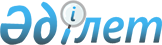 О внесении изменений в постановление акимата Актюбинской области от 3 марта 2015 года № 78 "О государственной поддержке развития животноводства в Актюбинской области на 2015 год"
					
			Утративший силу
			
			
		
					Постановление акимата Актюбинской области от 20 ноября 2015 года № 432. Зарегистрировано Департаментом юстиции Актюбинской области 3 декабря 2015 года № 4617. Утратило силу постановлением акимата Актюбинской области от 1 февраля 2016 года № 26      Сноска. Утратило силу постановлением акимата Актюбинской области от 01.02.2016 № 26 (вводится в действие со дня его первого официального опубликования).

      В соответствии со статьей 27 Закона Республики Казахстан от 23 января 2001 года "О местном государственном управлении и самоуправлении в Республике Казахстан", приказом Министра сельского хозяйства Республики Казахстан от 20 июля 2015 года № 3-1/671 "О внесении изменений и дополнений в приказ Министра сельского хозяйства Республики Казахстан от 19 ноября 2014 года № 3-1/600 "Об утверждении Правил субсидирования развития племенного животноводства, повышения продуктивности и качества продукции животноводства", акимат Актюбинской области ПОСТАНОВЛЯЕТ:

      1. Внести в постановление акимата Актюбинской области от 3 марта 2015 года № 78 "О государственной поддержке развития животноводства в Актюбинской области на 2015 год" (зарегистрированное в реестре государственной регистрации нормативных правовых актов № 4240, опубликованное 19 марта 2015 года в газетах "Ақтөбе" и "Актюбинский вестник") следующие изменения:

      объемы субсидий на развитие племенного животноводства, утвержденных согласно приложению 3 вышеуказанным постановлением, изложить в новой редакции согласно приложению 1 к настоящему постановлению;

      объемы субсидий на повышение продуктивности и качества продукции животноводства, утвержденных согласно приложению 4 вышеуказанным постановлением, изложить в новой редакции согласно приложению 2 к настоящему постановлению.

      2. Государственному учреждению "Управление сельского хозяйства Актюбинской области" обеспечить размещение настоящего постановления в информационно-правовой системе "Әділет".

      3. Контроль за исполнением настоящего постановления возложить на заместителя акима Актюбинской области Джумагазиева М.С.

      4. Настоящее постановление вводится в действие со дня его первого официального опубликования.

 Объемы субсидий на развитие племенного животноводства      Примечание:

      * - выделены средства из Национального фонда Республики Казахстан

 Объемы субсидий на повышение продуктивности и качества продукции животноводства      Примечание:

      * - выделены средства из Национального фонда Республики Казахстан

      ** - на повышение нормативов субсидий за счет экономии бюджетных средств по программам растениеводства


					© 2012. РГП на ПХВ «Институт законодательства и правовой информации Республики Казахстан» Министерства юстиции Республики Казахстан
				
      Аким Актюбинской области

Б. Сапарбаев
Приложение 1 к постановлению 
акимата Актюбинской области 
от 20 ноября 2015 года № 432Приложение 3 к постановлению акимата Актюбинской области от 3 марта 2015 года № 78№

Наименование показателей

Единица измерения

Объемы субсидий на 2015 год

Объемы субсидий на 2015 год

№

Наименование показателей

Единица измерения

Объемы субсидий на 2015 год

Объемы субсидий на 2015 год

субсидируе-мый объем

сумма субсидий, тысяч тенге

№

Наименование показателей

Единица измерения

1

Ведение селекционной и племенной работы с маточным поголовьем племенного крупного рогатого скота мясного направления

голов

7 365

147 300

2

Ведение селекционной и племеной работы с маточным поголовьем крупного рогатого скота, охваченного породным преобразованием

голов

49 380

888 840

3

Из Националного фонда на ведение селекционной и племеной работы с маточным поголовьем крупного рогатого скота, охваченного породным преобразованием *

голов

3 239

58 305

4

Ведение селекционной и племенной работы с маточным поголовьем племенного крупного рогатого скота молочного направления

голов

2 916

58 320

5

Ведение селекционной и племенной работы с маточным поголовьем овец

голов

140 000

210 000

6

Содержание племенных быков-производителей мясных, молочных и комбинированных пород в общественных стадах

голов

1 393

144 872

7

Искусственное осеменение маточного поголовья крупного рогатого скота в личных подсобных хозяйствах

голов

9 799

48 995

8

Импорт молодняка крупного рогатого скота мясного направления продуктивности, в том числе:

голов

х

х

из Австралии, США и Канады

голов

х

х

племенной селекционный крупный рогатый скот (включая из России, Беларуссии и Украины) 

голов

326

34 224

9

Импорт племенного молодняка крупного рогатого скота молочного направления продуктивности, в том числе:

голов

х

х

племенной крупный рогатый скот (включая из России, Беларуссии и Украины) 

голов

148

17 464

10

Приобретение отечественного племенного крупного рогатого скота

голов

2 228

331 733

11

Приобретение племенных животных, в том числе:

голов

х

х

овцы

голов

4 500

36 000

лошади

голов

450

18 000

ИТОГО:

х

1 994 053

Приложение 2 к постановлению 
акимата Актюбинской области 
от 20 ноября 2015 года № 432Приложение 4 к постановлению акимата Актюбинской области от 3 марта 2015 года № 78№

Наименование продукции

Единица измерения

Объемы субсидий на 2015 год

Объемы субсидий на 2015 год

№

Наименование продукции

Единица измерения

Объемы субсидий на 2015 год

Объемы субсидий на 2015 год

Субсидиру- емый объем

сумма субсидий, тысяч тенге

№

Наименование продукции

Единица измерения

1

Удешевление стоимости производства говядины, в том числе:

тонн

х

х

1 уровень

тонн

2 804,1

841 230

2 уровень

тонн

120,1

20 417

3 уровень

тонн

237,3

23 730

2

Удешевление стоимости производства свинины: 1 уровень

тонн

6 222,2

609 776

3

Удешевление стоимости производства баранины: в том числе

тонн

х

х

1 уровень

тонн

63,27

12 654

2 уровень

тонн

13,4

1 338,5

4

Удешевление стоимости производства конины

тонн

200,0

18 400

5

Удешевление стоимости производства молока: в том числе

тонн

х

х

1 уровень

тонн

4 961,4

124 035

1 уровень с учетом повышения норматива субсидий до 50% **

тонн

3 590

124 761,3

2 уровень

тонн

891,5

13 372,5

3 уровень

тонн

566,4

5 664

6

Удешевление стоимости производства кумыса

тонн

100,75

6 045

7

Удешевление стоимости производства мяса птицы: 3 уровень

тонн

425

21 250

3 уровень, с учетом повышения норматива субсидий до 50% **

тонн

400

26 858

8

Удешевление стоимости производства пищевого яйца: 1 уровень

тысяч штук

69 000

207 000

1 уровень, с учетом повышения норматива субсидий до 50% **

23 000

94 045

9

Реализация бычков на откормочные площадки 1 уровня субсидирования или оператору

голов

1 542

37 008

10

Удешевление затрат по заготовке и приобретению грубых, сочных, концентрированных кормов и кормовых добавок

голов

х

657 996

11

Удешевление стоимости кормов для мясного скотоводства*

тонна кормов

17 151,3

128 635

12

Удешевление стоимости кормов для свиноводства*

тонна кормов

6 008

45 060

ВСЕГО:

х

х

3 019 275,3

